5.7 – Interpreting Graphs of Linear FunctionsAny graph of a line that is not vertical represents a linear function.  Vocabulary:x-intercept (horizontal intercept):  the x-coordinate of the point where a graph intersects the x-axisy-intercept (vertical intercept):  the y-coordinate of the point where a graph intersects the y-axisDetermining the x-intercept and y-intercept:To find the x-intercept, evaluate f(x) = 0; that is find x when y = 0.  The coordinates are (n, 0).To find the y-intercept, evaluate f(0); that is, evaluate f(x) when x = 0.  The coordinates are (0, n). Example 1:  Finding Intercepts, Domain, and Range of a Linear FunctionFind the x-intercept, y-intercept, domain and range of the following linear function.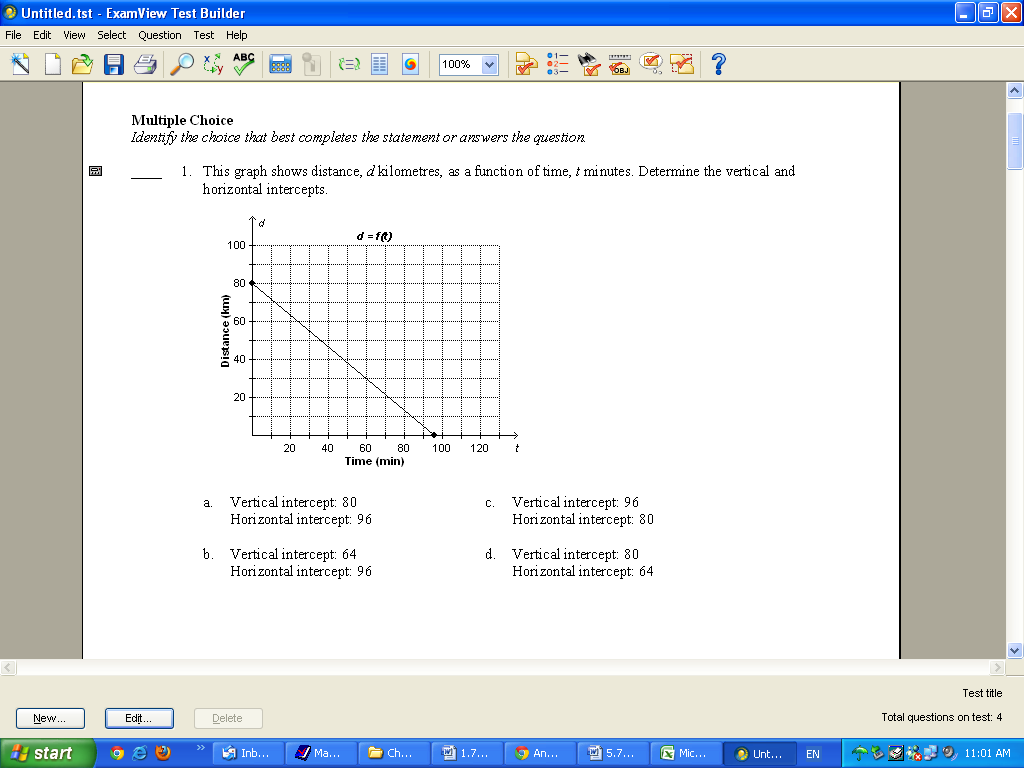 x-intercept:  y-intercept:Domain:  Range:Example 2:  Sketching a Graph Using Intercepts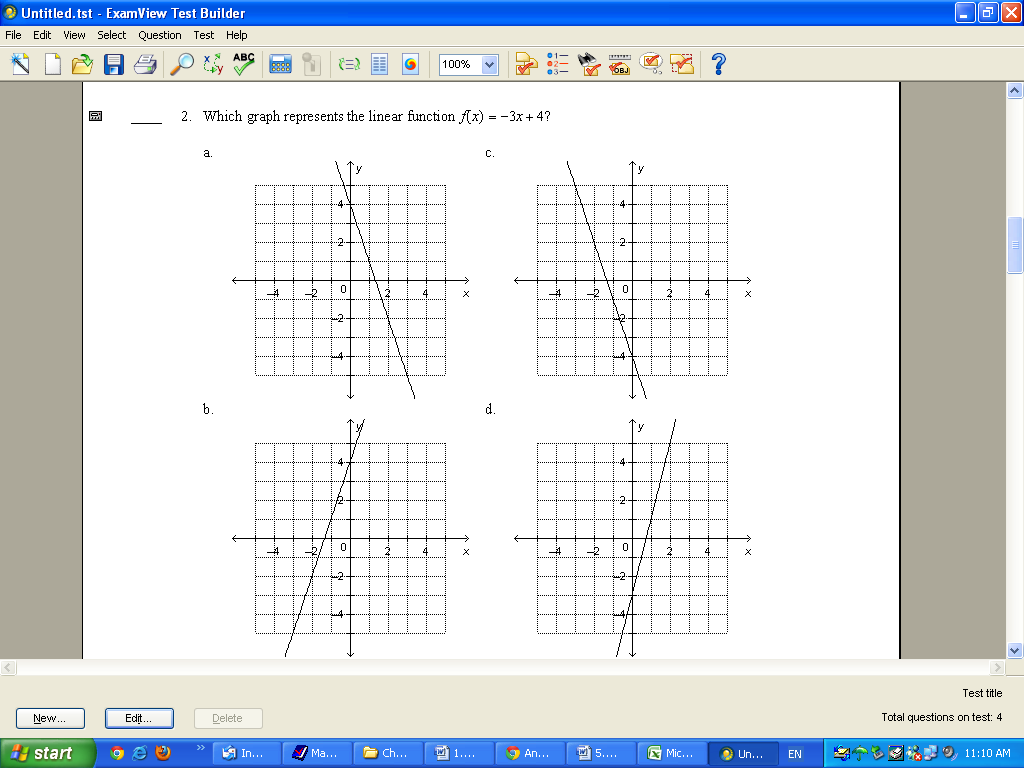 Sketch the graph:  f(x) = −3x + 4x-intercept:y-intercept:Then, find the coordinate of another point on the graph.Point A:Example 3:  Matching a Graph to a Given Rate of Change and Vertical InterceptWhich graph has a rate of change of 4 m/h and a vertical intercept of 3-m?  Justify your answer.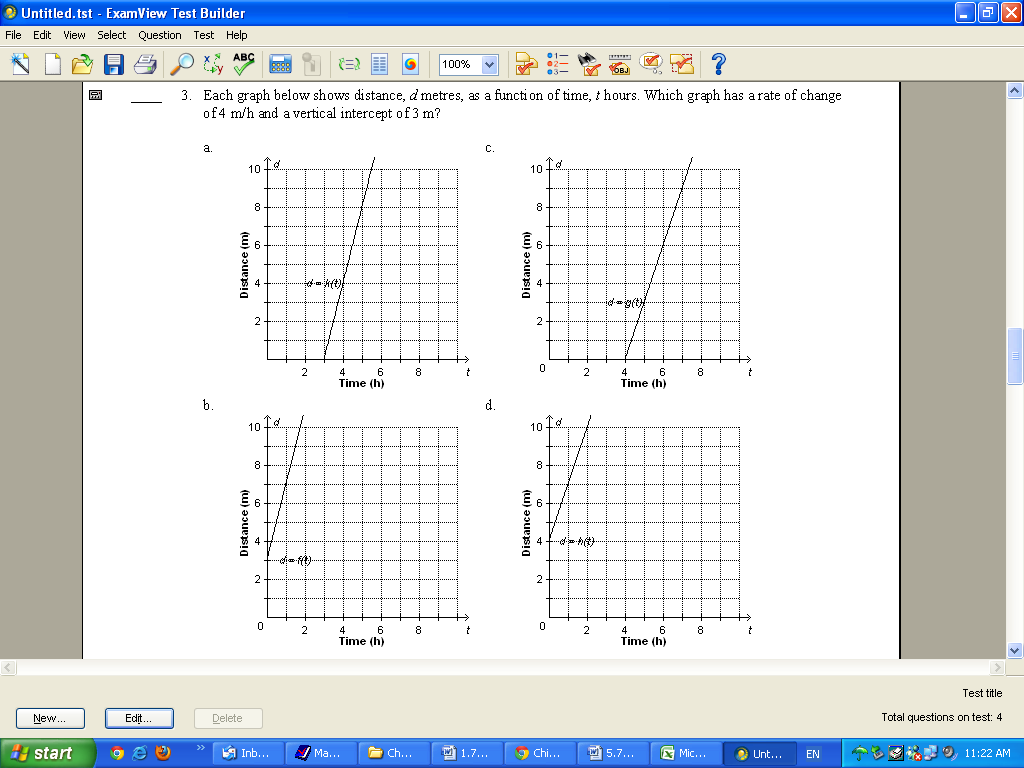 A)  Rate of change:			Vertical Intercept:B)  Rate of change:			Vertical Intercept:C)  Rate of change:			Vertical Intercept:D)  Rate of change:			Vertical Intercept:Answer:  B); it has a y-intercept of 3-m and a slope of 4 m/h.Example 4:  Solving a Problem Involving a Linear FunctionThe graph shows the cost of hosting an anniversary party.  What is the maximum number of people that can attend the party for a cost of $1500?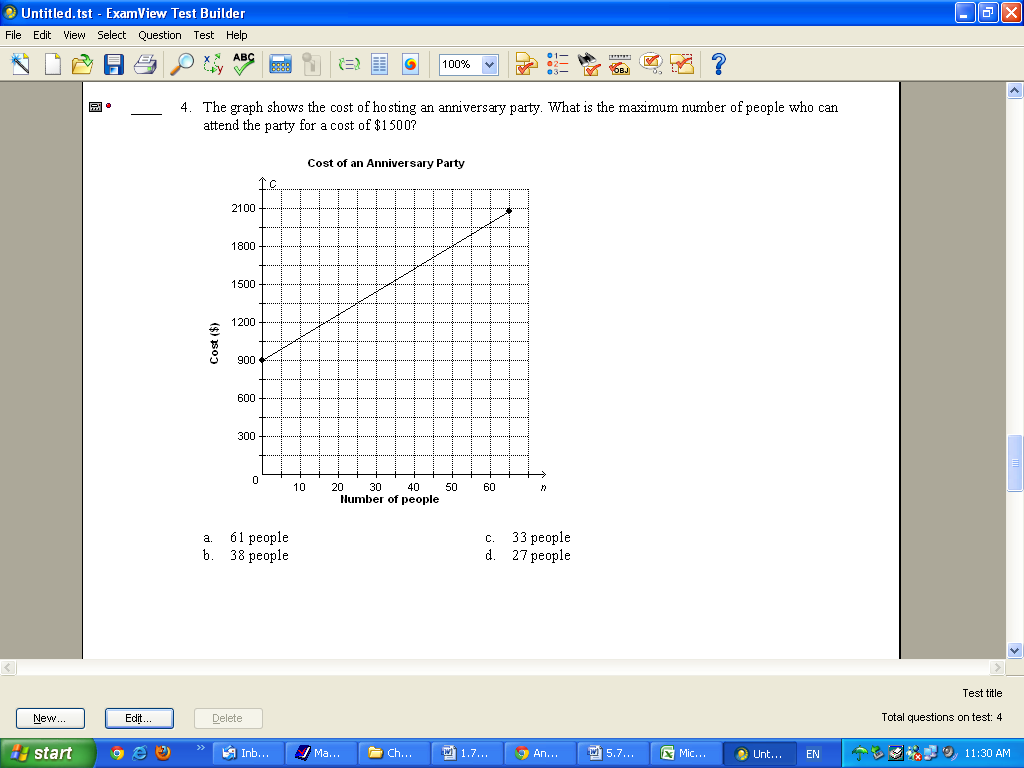 Method 1:  Use GraphFind 1500 on the vertical axis and use a ruler to draw a line until it connects with the line on the graph.  Mark a point and then draw a vertical line from this point to the horizontal axis.  Read this value.Method 2:  Use a Linear EquationFirst, find the rate of change.Then, use the y-intercept to create the linear equation:  C = 18n + 900Solve the linear equation by substituting $1500 for C.